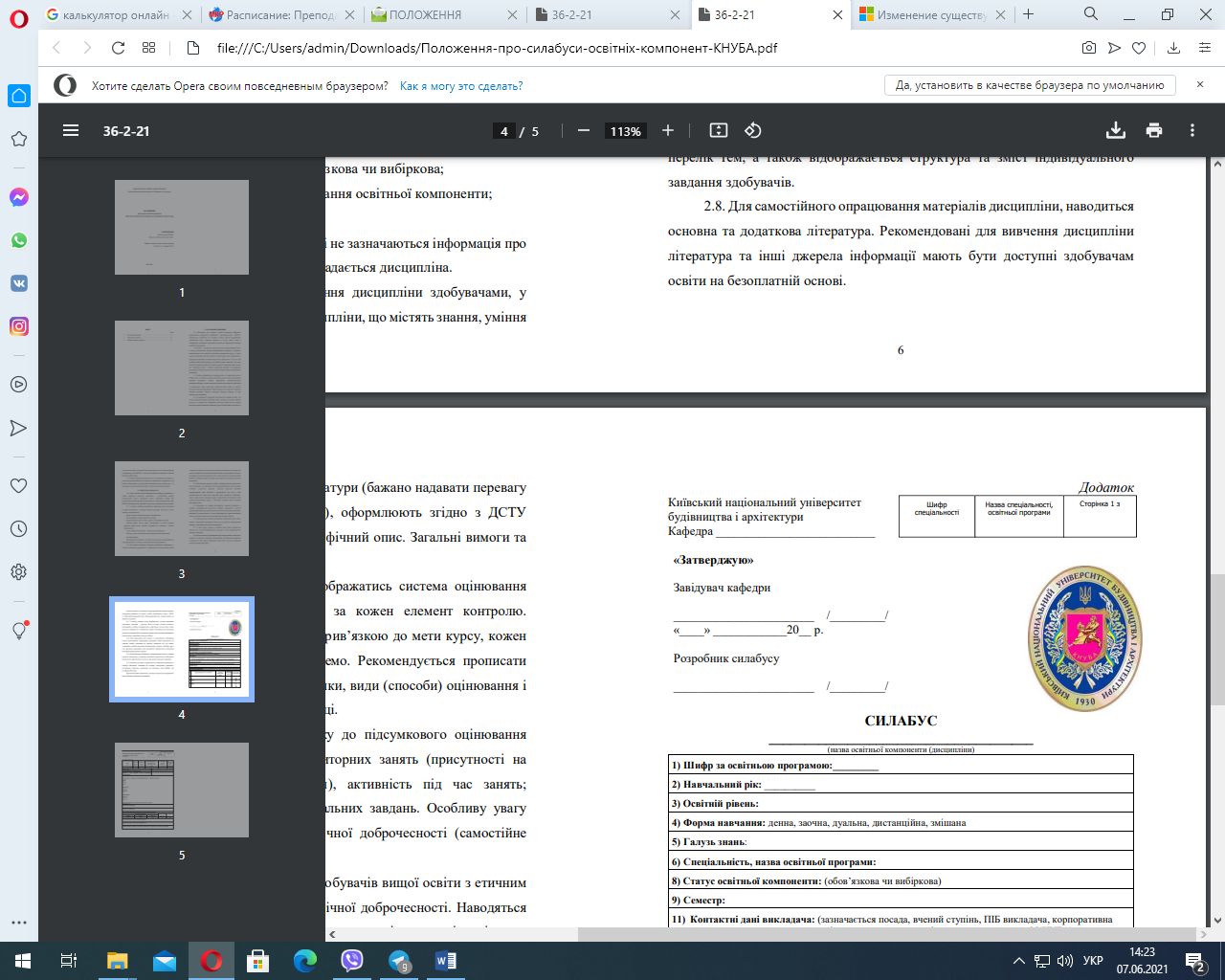 «Затверджую» Завідувач кафедри  Ткаченко Т.М./_________/ 29 червня 2022 р. Розробник силабусуСт.викладач Петренко Д.В. /_________/СИЛАБУСПРАВОЗНАВСТВО14) Структура курсу (денна форма навчання): Шифр за ОПП:  ОК 11 Навчальний рік: 2022/2023 Освітній рівень:  перший рівень вищої освіти (бакалавр) Форма навчання: денна, заочна, дуальна, дистанційна, змішана Галузь знань: 07 УПРАВЛІННЯ ТА АДМІНІСТРУВАННЯ Спеціальність, назва освітньої програми: 076 «Підприємництво, торгівля та біржова діяльність»,ОПП «Товарознавство та комерційна діяльність»7) Статус освітньої компоненти: (обов’язкова чи вибіркова):  обов’язкова8) Семестр: 29) Контактні дані викладача: ст. викладач Петренко Діана Володимирівна  корпоративна адреса електронної пошти: Petrenko.dv@knuba.edu.ua;тел.: +38 (044) 241-54-91;+38 (095) 531 70 97;сторінка викладача на сайті КНУБА: https://www.knuba.edu.ua/petrenko-d-v-%ef%bf%bc/ 10) Мова навчання: українська11) Пререквізити:  12) Мета курсу: Опанування базовими знаннями з теорії права і держави, основ конституційного, адміністративного, цивільного, трудового та інших галузей права задля підвищення рівня  правосвідомості та правової культури. Курс спрямовано на  вироблення студентами вміння орієнтуватися у діючому законодавстві, правильно застосовувати  правові норми у конкретних життєвих ситуаціях і у професійній діяльності.  13) Результати навчання:13) Результати навчання:13) Результати навчання:13) Результати навчання:Програмний результат навчання Метод перевірки навчального ефектуФорма проведення занятьПосилання на компетентностіПР2.Застосовувати набуті знання для виявлення, постановки та вирішення завданьза різних практичних ситуацій в підприємницькій, торговельній та біржовійдіяльності.ПР9.Знати вимоги до діяльності за спеціальністю, зумовлені необхідністю забезпечення сталого розвитку України, її зміцнення як демократичної, соціальної і правової держави. ПР10.Демонструвати здатність діяти соціально відповідально на основі етичних, культурних, наукових цінностей і досягнень суспільства.ПР16. Знати нормативно-правове забезпечення діяльності підприємницьких, торговельних та біржових структур і застосовувати його на практиці.Дискусія, обговорення під час занять, тематичне дослідження, доповідьЛекційні та практичні заняттяІКЗК6ЗК10ЗК 11ФК6Лекції, годПрактичне заняття, годЛабораторні заняття, годКурсовий проект/ курсова робота РГР/Контрольна роботаКурсовий проект/ курсова робота РГР/Контрольна роботаСамостійні робота здобувача, год.Форма підсумкового контролю303000/10/130ЗалікСума годин:Сума годин:Сума годин:Сума годин:909090Загальна кількість кредитів ЕСТS:Загальна кількість кредитів ЕСТS:Загальна кількість кредитів ЕСТS:Загальна кількість кредитів ЕСТS:3,03,03,0Кількість годин (кредитів ЕСТS) аудиторного навантаження:Кількість годин (кредитів ЕСТS) аудиторного навантаження:Кількість годин (кредитів ЕСТS) аудиторного навантаження:Кількість годин (кредитів ЕСТS) аудиторного навантаження:60 (2,0)60 (2,0)60 (2,0)